Приложение 1. Информация о продаваемых ИТ-активах и мебели.Лот № 1. Активы офиса Acted в г.БишкекИТ-актив № 1-2-3ИТ-актив № 4-5-6-7 Лот № 2. Активы офиса Acted в г.ОшИТ-актив и мебель № 8-9-10-11Item 12-13-14-15-16-17-18-19НаименованиеТорговая маркаМодельИнвентаризационный номерСерийный номерЛептопAcerE5-571/E5-531 series05/CJW/20RE2/EQU/LAP/01NXMLCER0354520B79C3400ЛептопHP15-ac189nia05COD/U29-E1/OSH/EQP/LAP/001CND619HGWЛептопLenovoIdeapad 310-15ISK05/BISH/INF/LAP/045 PF0JZLMYТип продажи: Офисная техникаТип продажи: Офисная техникаТип продажи: Офисная техникаТип продажи: Офисная техникаТип продажи: Офисная техникаСостояние офисной техники:05/CJW/20RE2/EQU/LAP/01: Устаревшая модель, в рабочем состоянии05COD/U29-E1/OSH/EQP/LAP/001: Устаревшая модель, в рабочем состоянии05/BISH/INF/LAP/045: Устаревшая модель, в рабочем состоянии
Могут присутствовать и другие дефекты. Все покупатели могут совершить собственную оценку оборудования, перед подачей предложения. Acted не несет ответственности за дефекты, не включенные в список.Текущее местонахождение: офис Acted в г.БишкекСостояние офисной техники:05/CJW/20RE2/EQU/LAP/01: Устаревшая модель, в рабочем состоянии05COD/U29-E1/OSH/EQP/LAP/001: Устаревшая модель, в рабочем состоянии05/BISH/INF/LAP/045: Устаревшая модель, в рабочем состоянии
Могут присутствовать и другие дефекты. Все покупатели могут совершить собственную оценку оборудования, перед подачей предложения. Acted не несет ответственности за дефекты, не включенные в список.Текущее местонахождение: офис Acted в г.БишкекСостояние офисной техники:05/CJW/20RE2/EQU/LAP/01: Устаревшая модель, в рабочем состоянии05COD/U29-E1/OSH/EQP/LAP/001: Устаревшая модель, в рабочем состоянии05/BISH/INF/LAP/045: Устаревшая модель, в рабочем состоянии
Могут присутствовать и другие дефекты. Все покупатели могут совершить собственную оценку оборудования, перед подачей предложения. Acted не несет ответственности за дефекты, не включенные в список.Текущее местонахождение: офис Acted в г.БишкекСостояние офисной техники:05/CJW/20RE2/EQU/LAP/01: Устаревшая модель, в рабочем состоянии05COD/U29-E1/OSH/EQP/LAP/001: Устаревшая модель, в рабочем состоянии05/BISH/INF/LAP/045: Устаревшая модель, в рабочем состоянии
Могут присутствовать и другие дефекты. Все покупатели могут совершить собственную оценку оборудования, перед подачей предложения. Acted не несет ответственности за дефекты, не включенные в список.Текущее местонахождение: офис Acted в г.БишкекСостояние офисной техники:05/CJW/20RE2/EQU/LAP/01: Устаревшая модель, в рабочем состоянии05COD/U29-E1/OSH/EQP/LAP/001: Устаревшая модель, в рабочем состоянии05/BISH/INF/LAP/045: Устаревшая модель, в рабочем состоянии
Могут присутствовать и другие дефекты. Все покупатели могут совершить собственную оценку оборудования, перед подачей предложения. Acted не несет ответственности за дефекты, не включенные в список.Текущее местонахождение: офис Acted в г.Бишкек Фото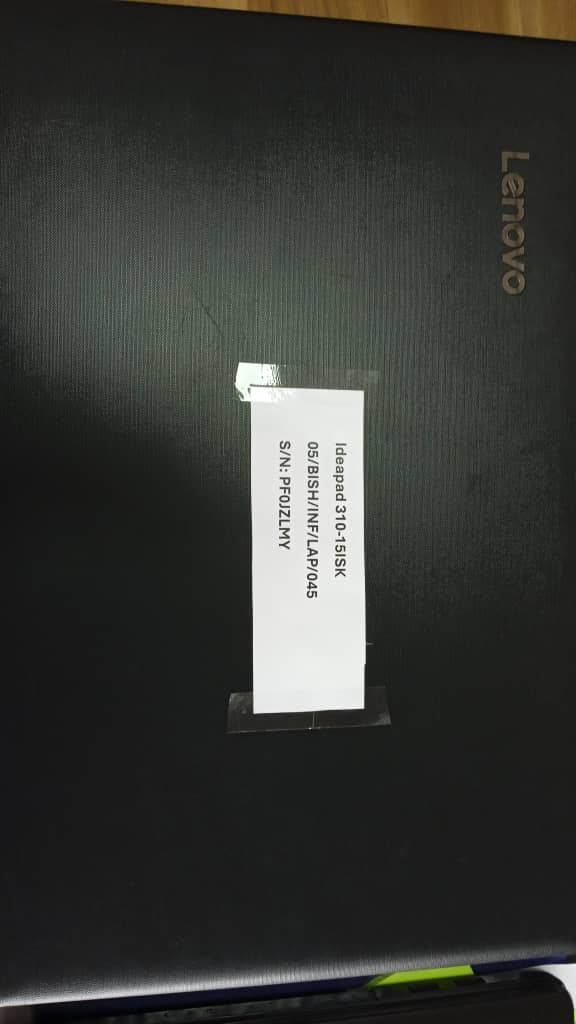 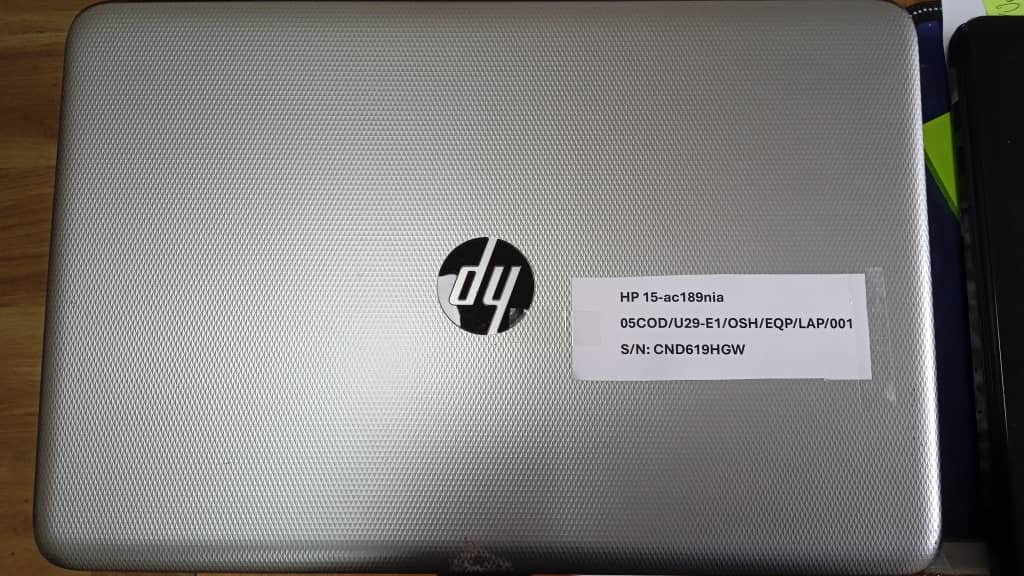 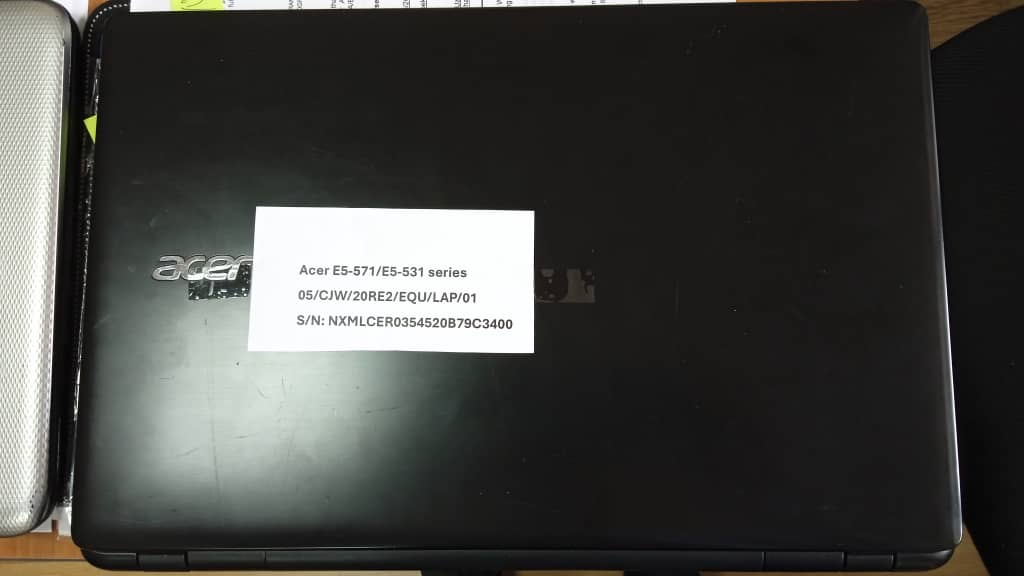  Фото Фото Фото ФотоНаименованиеТорговая маркаМодельИнвентаризационный номерСерийный номерПлоттерHPDesign Jet 51005/OSH/INF/PRI/001 MY0403304YМониторSamsung 933SNN/ACM19HMBZ300024LПринтерCanonF15660005/BISH/INF/PRI/005N/AПринтерCanonF14920205/BISH/INF/PRI/006N/AТип продажи: Офисная техникаТип продажи: Офисная техникаТип продажи: Офисная техникаТип продажи: Офисная техникаТип продажи: Офисная техникаСостояние офисной техники:05/OSH/INF/PRI/001: Устаревшая модель, в нерабочем состоянииМонитор Samsung 933SN: Устаревшая модель, в нерабочем состоянииПринтер Canon F156600: Устаревшая модель, в нерабочем состоянииПринтер Canon F149202: Устаревшая модель, в нерабочем состоянии
Могут присутствовать и другие дефекты. Все покупатели могут совершить собственную оценку оборудования, перед подачей предложения. Acted не несет ответственности за дефекты, не включенные в список.Текущее местонахождение: офис Acted в г.БишкекСостояние офисной техники:05/OSH/INF/PRI/001: Устаревшая модель, в нерабочем состоянииМонитор Samsung 933SN: Устаревшая модель, в нерабочем состоянииПринтер Canon F156600: Устаревшая модель, в нерабочем состоянииПринтер Canon F149202: Устаревшая модель, в нерабочем состоянии
Могут присутствовать и другие дефекты. Все покупатели могут совершить собственную оценку оборудования, перед подачей предложения. Acted не несет ответственности за дефекты, не включенные в список.Текущее местонахождение: офис Acted в г.БишкекСостояние офисной техники:05/OSH/INF/PRI/001: Устаревшая модель, в нерабочем состоянииМонитор Samsung 933SN: Устаревшая модель, в нерабочем состоянииПринтер Canon F156600: Устаревшая модель, в нерабочем состоянииПринтер Canon F149202: Устаревшая модель, в нерабочем состоянии
Могут присутствовать и другие дефекты. Все покупатели могут совершить собственную оценку оборудования, перед подачей предложения. Acted не несет ответственности за дефекты, не включенные в список.Текущее местонахождение: офис Acted в г.БишкекСостояние офисной техники:05/OSH/INF/PRI/001: Устаревшая модель, в нерабочем состоянииМонитор Samsung 933SN: Устаревшая модель, в нерабочем состоянииПринтер Canon F156600: Устаревшая модель, в нерабочем состоянииПринтер Canon F149202: Устаревшая модель, в нерабочем состоянии
Могут присутствовать и другие дефекты. Все покупатели могут совершить собственную оценку оборудования, перед подачей предложения. Acted не несет ответственности за дефекты, не включенные в список.Текущее местонахождение: офис Acted в г.БишкекСостояние офисной техники:05/OSH/INF/PRI/001: Устаревшая модель, в нерабочем состоянииМонитор Samsung 933SN: Устаревшая модель, в нерабочем состоянииПринтер Canon F156600: Устаревшая модель, в нерабочем состоянииПринтер Canon F149202: Устаревшая модель, в нерабочем состоянии
Могут присутствовать и другие дефекты. Все покупатели могут совершить собственную оценку оборудования, перед подачей предложения. Acted не несет ответственности за дефекты, не включенные в список.Текущее местонахождение: офис Acted в г.БишкекФото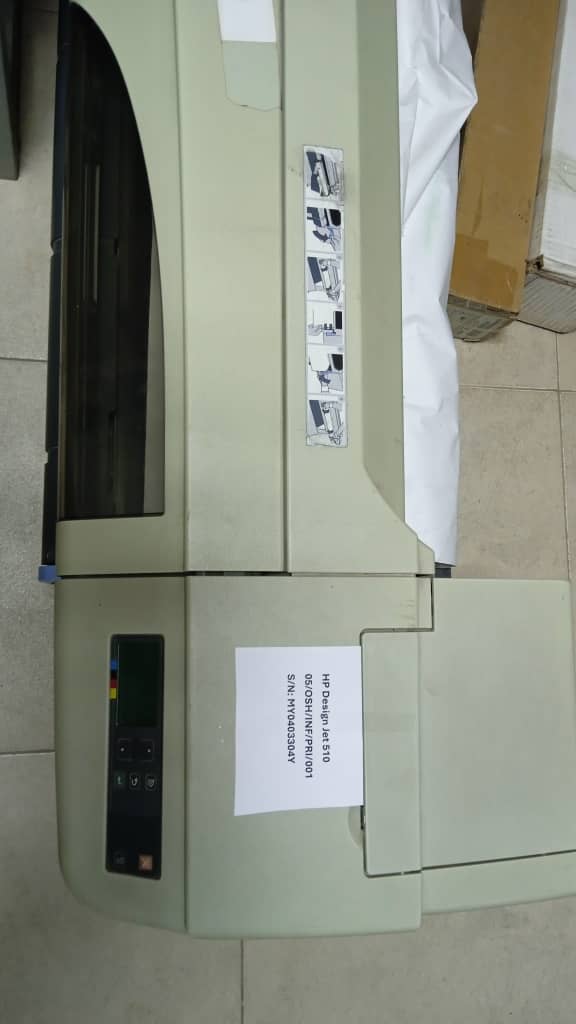 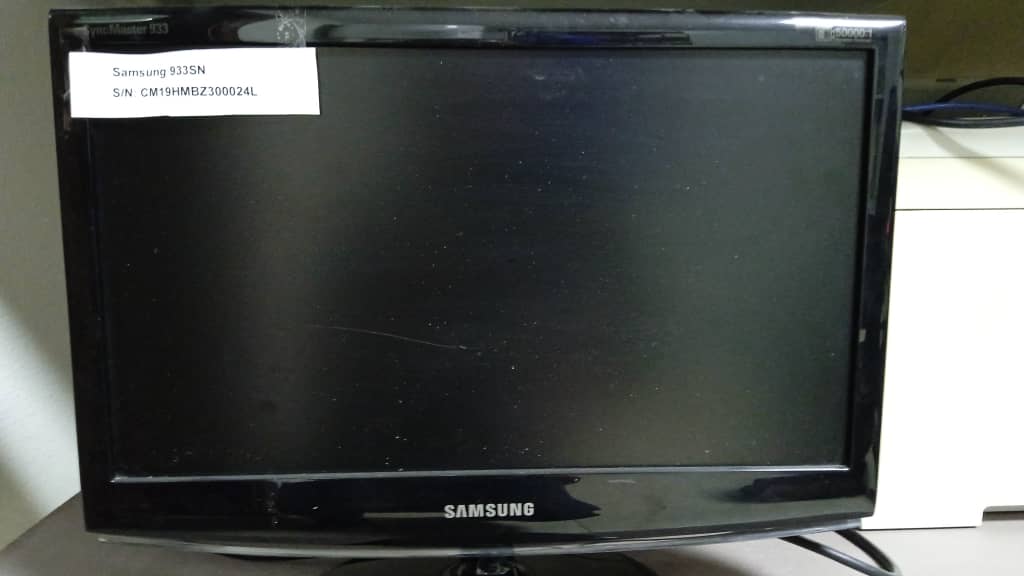 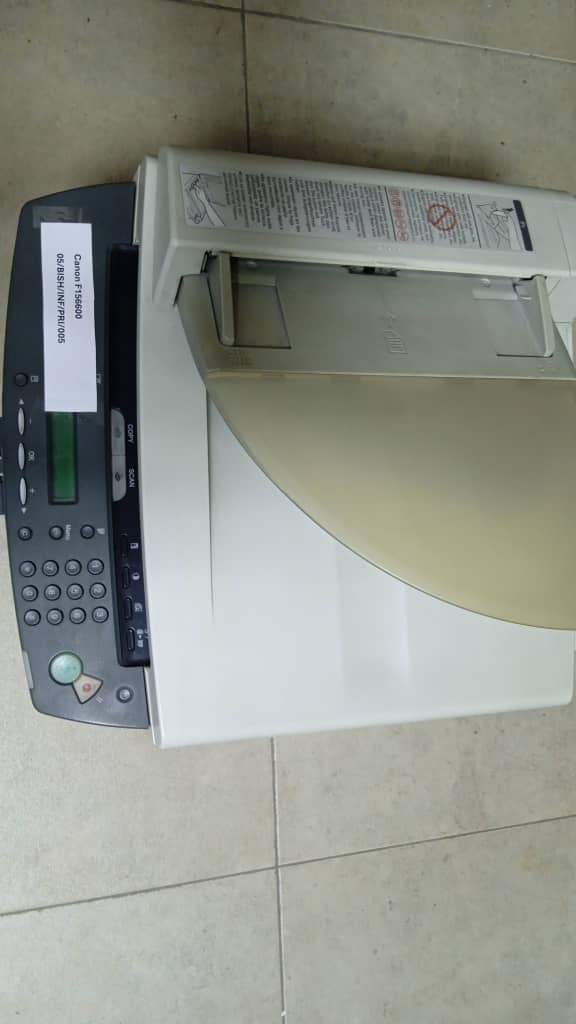 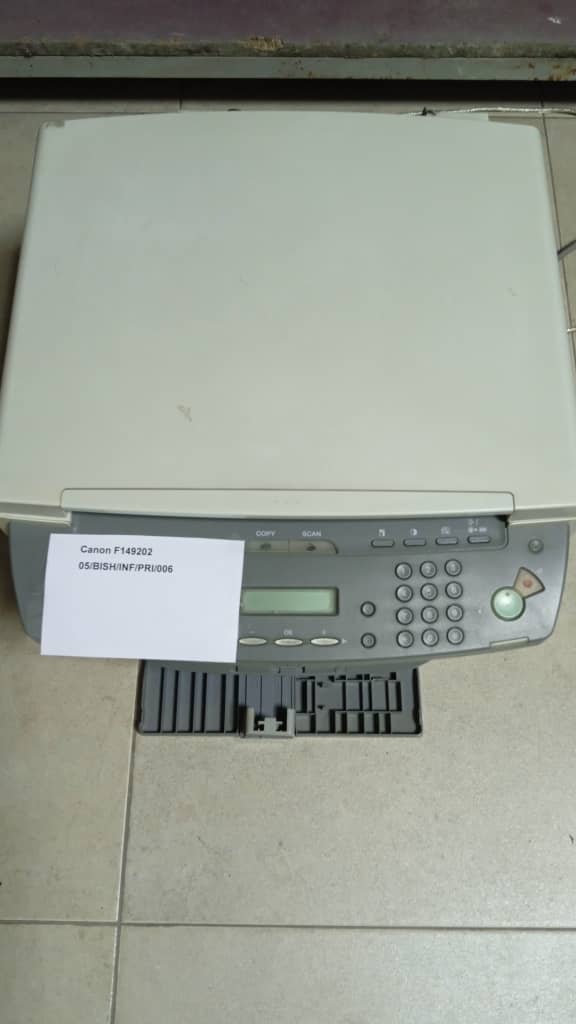 ФотоФотоФотоФотоНаименованиеТорговая маркаМодельИнвентаризационный номерСерийный номерОбогревательN/AN/A05/OSH/OFFICE/FUR/103N/AОбогревательN/AN/AN/AN/AПринтер 3 в 1CanonMF 4320D05/OSH/INF/COP/005EML 08845Металлический сейф с двумя секциямиN/AN/AN/AN/AТип продажи: Офисная техника и мебельТип продажи: Офисная техника и мебельТип продажи: Офисная техника и мебельТип продажи: Офисная техника и мебельТип продажи: Офисная техника и мебельСостояние офисной техники:05/OSH/OFFICE/FUR/103: Устаревшая модель, в рабочем состоянииОбогреватель: Устаревшая модель, в рабочем состоянии05/OSH/INF/COP/005 : Устаревшая модель, в рабочем состоянииMetal safe with two sections : Устаревшая модель, в рабочем состоянии
Могут присутствовать и другие дефекты. Все покупатели могут совершить собственную оценку оборудования, перед подачей предложения. Acted не несет ответственности за дефекты, не включенные в список.Текущее местонахождение: офис Acted в г.ОшСостояние офисной техники:05/OSH/OFFICE/FUR/103: Устаревшая модель, в рабочем состоянииОбогреватель: Устаревшая модель, в рабочем состоянии05/OSH/INF/COP/005 : Устаревшая модель, в рабочем состоянииMetal safe with two sections : Устаревшая модель, в рабочем состоянии
Могут присутствовать и другие дефекты. Все покупатели могут совершить собственную оценку оборудования, перед подачей предложения. Acted не несет ответственности за дефекты, не включенные в список.Текущее местонахождение: офис Acted в г.ОшСостояние офисной техники:05/OSH/OFFICE/FUR/103: Устаревшая модель, в рабочем состоянииОбогреватель: Устаревшая модель, в рабочем состоянии05/OSH/INF/COP/005 : Устаревшая модель, в рабочем состоянииMetal safe with two sections : Устаревшая модель, в рабочем состоянии
Могут присутствовать и другие дефекты. Все покупатели могут совершить собственную оценку оборудования, перед подачей предложения. Acted не несет ответственности за дефекты, не включенные в список.Текущее местонахождение: офис Acted в г.ОшСостояние офисной техники:05/OSH/OFFICE/FUR/103: Устаревшая модель, в рабочем состоянииОбогреватель: Устаревшая модель, в рабочем состоянии05/OSH/INF/COP/005 : Устаревшая модель, в рабочем состоянииMetal safe with two sections : Устаревшая модель, в рабочем состоянии
Могут присутствовать и другие дефекты. Все покупатели могут совершить собственную оценку оборудования, перед подачей предложения. Acted не несет ответственности за дефекты, не включенные в список.Текущее местонахождение: офис Acted в г.ОшСостояние офисной техники:05/OSH/OFFICE/FUR/103: Устаревшая модель, в рабочем состоянииОбогреватель: Устаревшая модель, в рабочем состоянии05/OSH/INF/COP/005 : Устаревшая модель, в рабочем состоянииMetal safe with two sections : Устаревшая модель, в рабочем состоянии
Могут присутствовать и другие дефекты. Все покупатели могут совершить собственную оценку оборудования, перед подачей предложения. Acted не несет ответственности за дефекты, не включенные в список.Текущее местонахождение: офис Acted в г.Ош  Фото 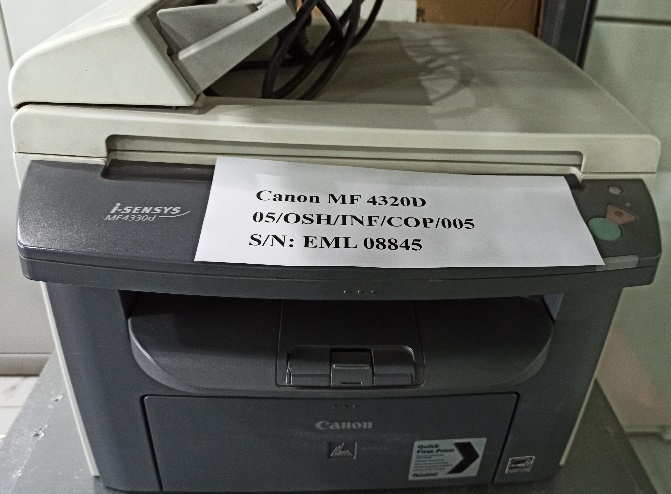 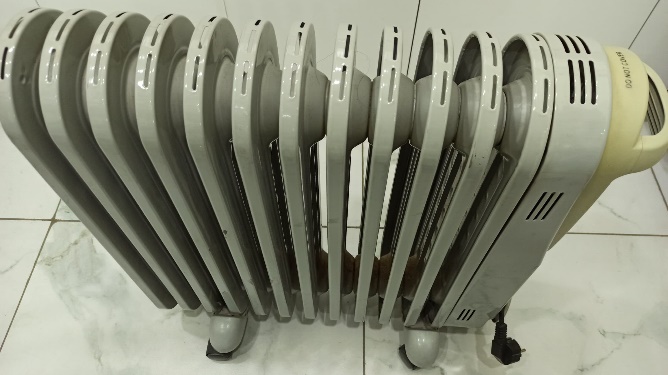 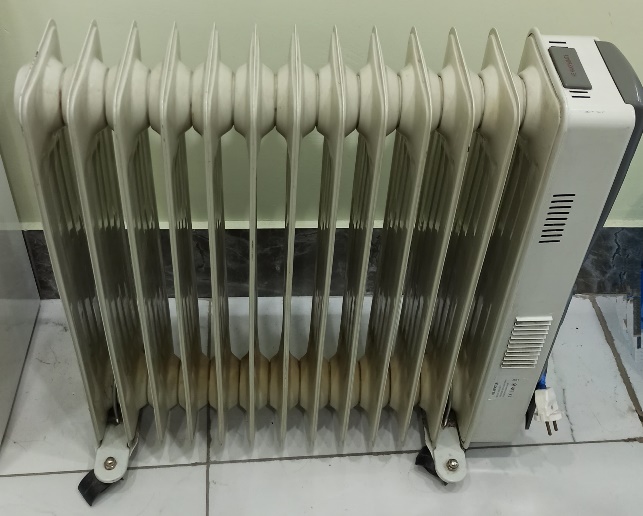 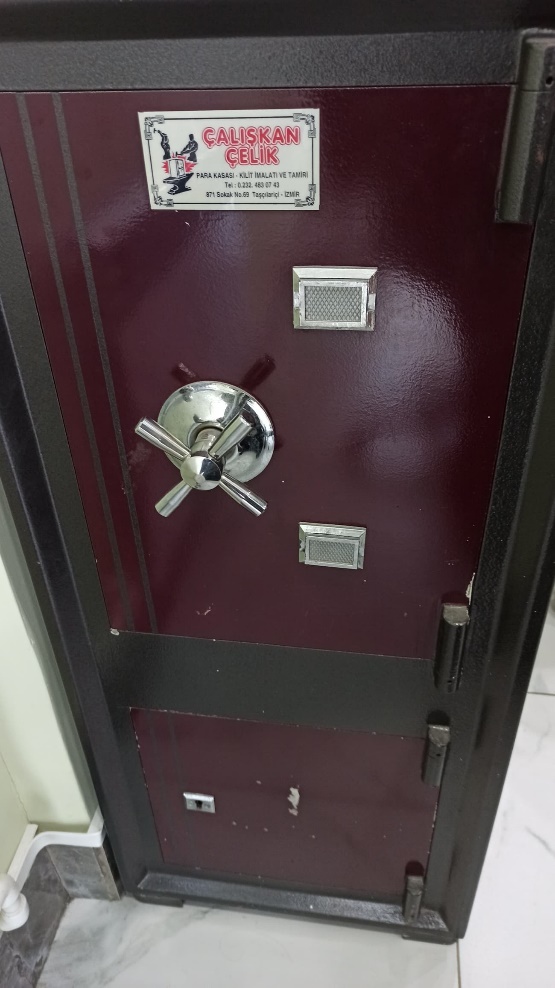   Фото   Фото   Фото   Фото НаименованиеТорговая маркаМодельИнвентаризационный номерСерийный номерОфисное креслоN/AN/A05/OSH/OFFICE/FUR/050N/AОфисное креслоN/AN/A05/OSH/OFFICE/FUR/051N/AОфисное креслоN/AN/A05/OSH/OFFICE/FUR/052N/AОфисное креслоN/AN/A05/OSH/OFFICE/FUR/053N/AОфисное креслоN/AN/A05/OSH/OFFICE/FUR/054N/AОфисное креслоN/AN/A05/OSH/OFFICE/FUR/055N/AОфисное креслоN/AN/A05/OSH/OFFICE/FUR/056N/AОфисное креслоN/AN/A05/OSH/OFFICE/FUR/058N/AТип продажи: Офисная мебельТип продажи: Офисная мебельТип продажи: Офисная мебельТип продажи: Офисная мебельТип продажи: Офисная мебельСостояние офисной техники:Офисное кресло - 8 шт: Старая модель, в рабочем состоянии
Могут присутствовать и другие дефекты. Все покупатели могут совершить собственную оценку оборудования, перед подачей предложения. Acted не несет ответственности за дефекты, не включенные в список.Текущее местонахождение: офис Acted в г.ОшСостояние офисной техники:Офисное кресло - 8 шт: Старая модель, в рабочем состоянии
Могут присутствовать и другие дефекты. Все покупатели могут совершить собственную оценку оборудования, перед подачей предложения. Acted не несет ответственности за дефекты, не включенные в список.Текущее местонахождение: офис Acted в г.ОшСостояние офисной техники:Офисное кресло - 8 шт: Старая модель, в рабочем состоянии
Могут присутствовать и другие дефекты. Все покупатели могут совершить собственную оценку оборудования, перед подачей предложения. Acted не несет ответственности за дефекты, не включенные в список.Текущее местонахождение: офис Acted в г.ОшСостояние офисной техники:Офисное кресло - 8 шт: Старая модель, в рабочем состоянии
Могут присутствовать и другие дефекты. Все покупатели могут совершить собственную оценку оборудования, перед подачей предложения. Acted не несет ответственности за дефекты, не включенные в список.Текущее местонахождение: офис Acted в г.ОшСостояние офисной техники:Офисное кресло - 8 шт: Старая модель, в рабочем состоянии
Могут присутствовать и другие дефекты. Все покупатели могут совершить собственную оценку оборудования, перед подачей предложения. Acted не несет ответственности за дефекты, не включенные в список.Текущее местонахождение: офис Acted в г.Ош  Фото 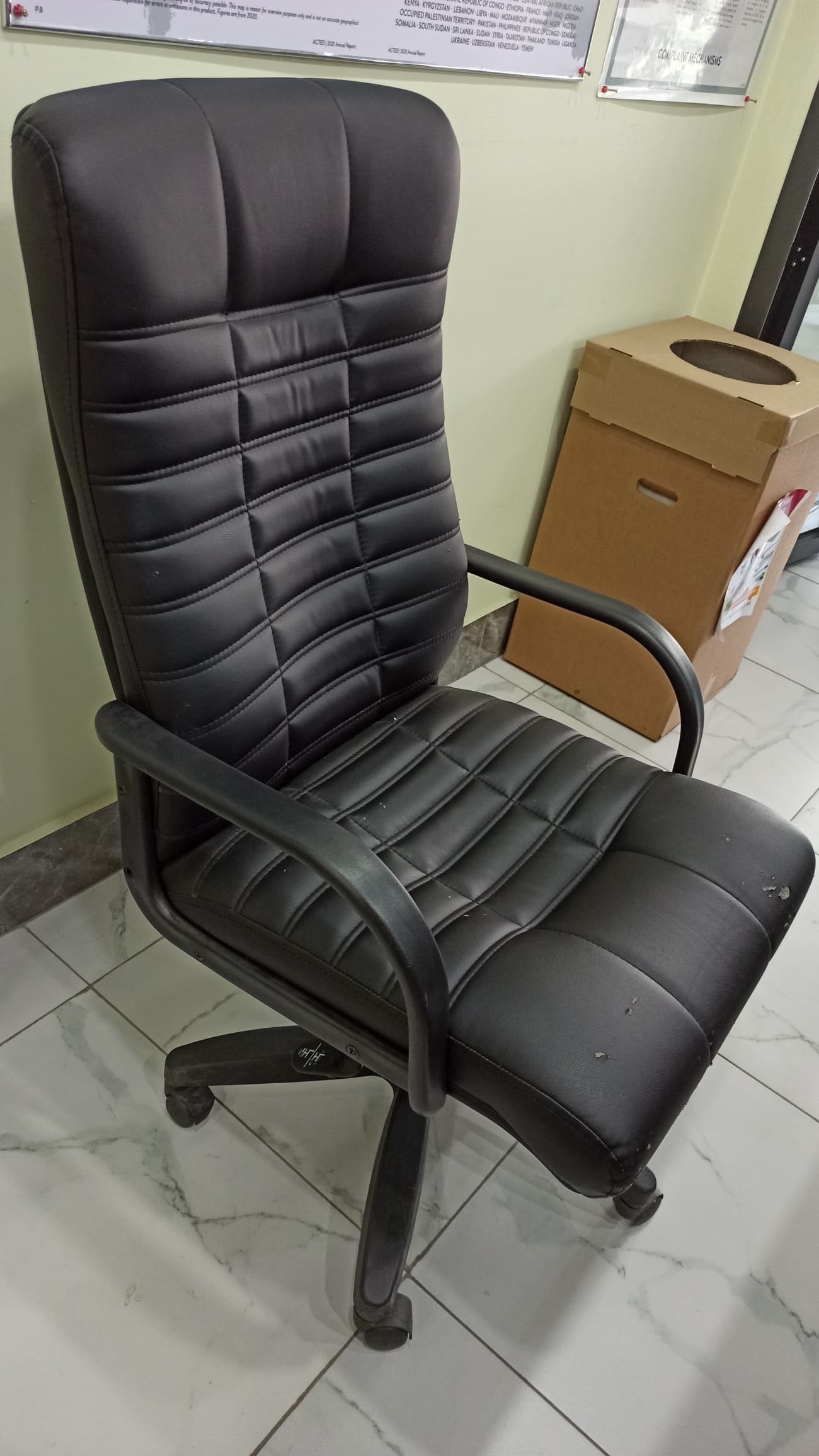 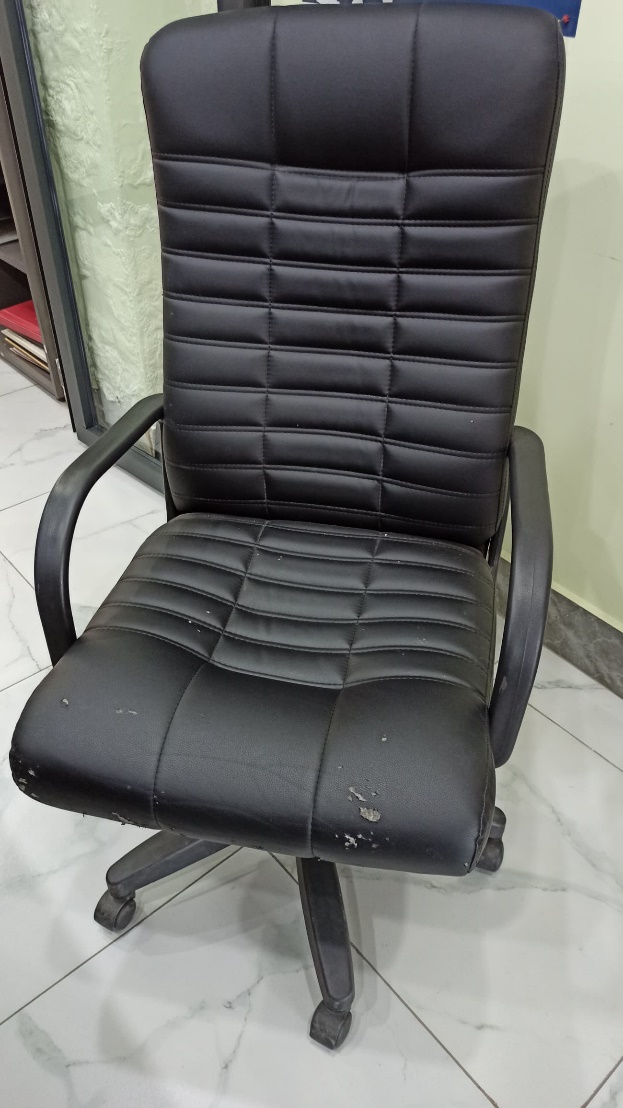   Фото   Фото   Фото   Фото 